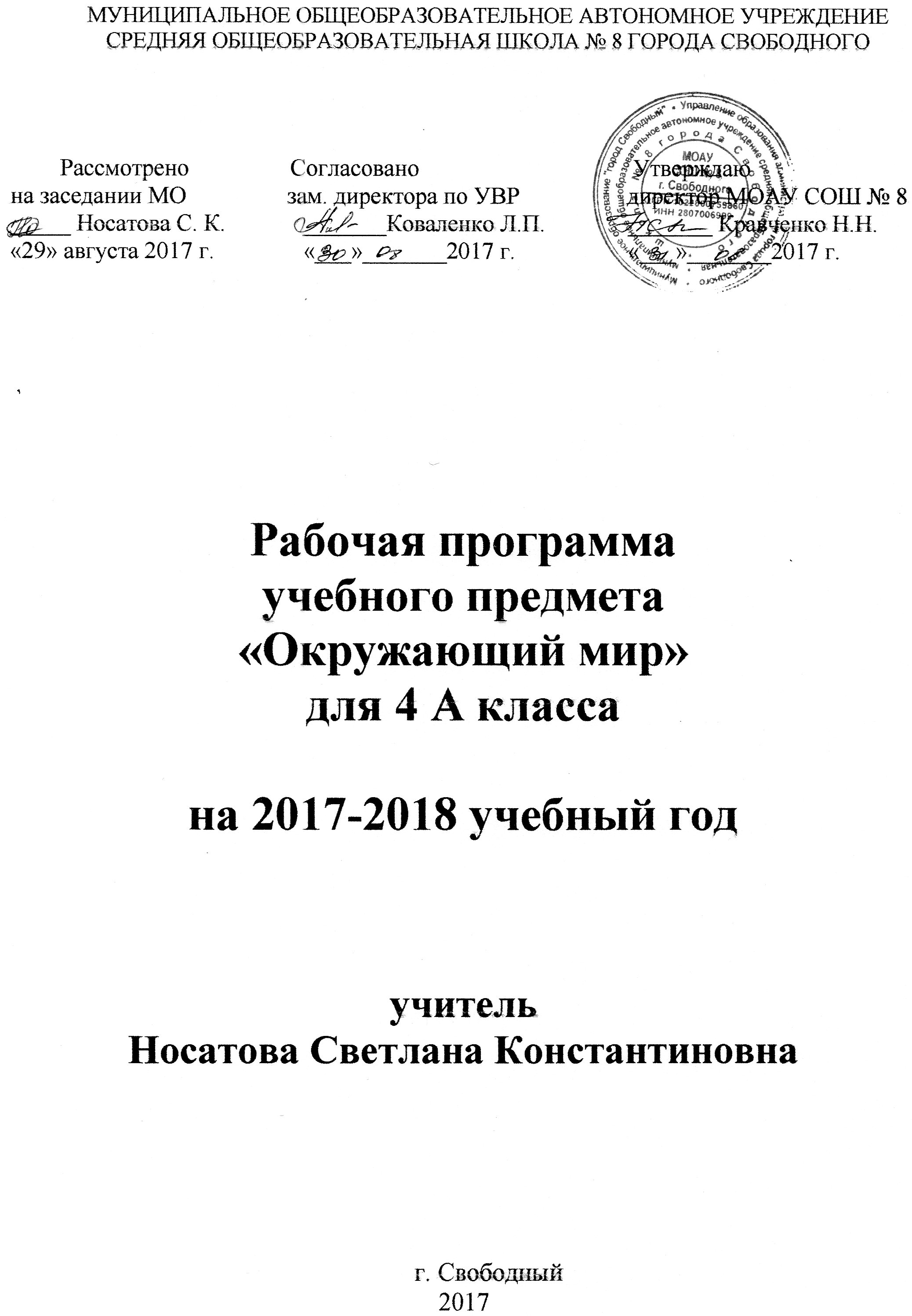 Пояснительная запискаРабочая программа учебного предмета «Окружающий мир» для четвёртого класса составлена на основе следующих нормативных документов:Федерального закона от 29.12.2012 № 273-ФЗ "Об образовании в Российской Федерации".Федерального государственного образовательного стандарта начального общего образования  (Приказ Минобразования России «Об утверждении федерального государственного стандарта основного общего образования» от 17.12.2010г. № 1897). Федерального государственного образовательного стандарта общего образования (Письмо Министерства образования и науки Российской Федерации от 19.04.2011 г. № 03-255).ООП НОО (утверждена директором ОО 02.09.2015).Программа разработана на основе Федерального Государственного Стандарта (ФГОС), в соответствии с авторской программой по окружающему миру для начального общего образования 1-4 класс/ под ред. А.А.Плешаков, М.Ю. Новицкой.Письма Минобрнауки России «О рабочих программах учебных предметов» от 28.10.2015  № 08-1786 Примерного положения о структуре, порядке разработки и утверждения программ учебных курсов, предметов, дисциплин (модулей) образовательными учреждениями, расположенными на территории Амурской области и реализующих программы общего образования. (Приложение к приказу министерства образования и науки области от 15.09.2010 № 1439).Приказа министерства образования и науки Российской Федерации от 08.06.2017 г.№ 535 «О внесении изменений вфедеральный перечень учебников, рекомендуемых  к использованию при реализации имеющих государственную аккредитацию образовательных программначального общего, основного общего, среднего общего образования, утвержденный приказом Министерства образования и науки РФ от 31.03.2014 № 253» «Санитарно-эпидемиологических требований к условиям и организации обучения в общеобразовательных учреждениях». СанПин    2.4.2.2821-10 от 29.12.2010 г. № 189.Положения о рабочей программе МОАУ СОШ № 8 №357 от 30.08.2016Устава МОАУ СОШ № 8.Учебного плана МОАУ СОШ № 8 г. Свободного, утвержденного приказом директора МОАУ СОШ №8 от 30.08.2017 №349 Годового календарного графика, утвержденного приказом директора МОАУ СОШ № 8 от 30.08.2017 №348 	Программа рассчитана на 68  часов в год, 2 часа в неделю     (на основании Устава МОАУ СОШ№8, приказа УО  и годового календарного графика МОАУ СОШ № 8 на 2017-2018 учебный год).Описание места учебного предмета в учебном планеВ соответствии с федеральным базисным учебным планом курс «Окружающий мир» изучается с 1 по 4 класс по два часа в неделю. Общий объём учебного времени составляет 68 часов. Особое место занимают экскурсии и практические работы. Их необходимый минимум определён по каждому разделу программы. Экскурсии включают наблюдения, практические работы: наблюдения, опыты, измерения, работу с готовыми моделями, самостоятельное создание несложных моделей.Личностные, метапредметные и предметные результаты освоения учебного предметаВзаимосвязь результатов (целей) освоения предмета можно системно представить в виде схемы.Личностными результатами изучения курса «Окружающий мир» в  4-м классе является формирование следующих умений: Оценивать жизненные ситуации (поступки людей) с точки зрения общепринятых норм и ценностей: учиться отделять поступки от самого человека.Объяснять с позиции общечеловеческих нравственных ценностей, почему конкретные простые поступки можно оценить как хорошие или плохие.Самостоятельно определять и высказывать самые простые общие для всех людей правила поведения (основы общечеловеческих нравственных ценностей).В предложенных ситуациях, опираясь на общие для всех правила поведения,  делать выбор, какой поступок совершить.Средством достижения этих результатов служит учебный материал и задания учебника, нацеленные на 2-ю линию развития – умение определять своё отношение к миру. Исследовательская и проектная деятельность:Познакомить  с методами научного познания мира (наблюдение, опыт, эксперимент, измерение и определение природных объектов, моделирование), с измерительными инструментами и лабораторным оборудованием, раскрыть роль книги, средств массовой информации, экскурсий и путешествий в знакомстве с природными объектами, фактами истории и общественно-политической жизни.Культурное многообразие: раскрыть перед детьми величие и непреходящую ценность объектов Всемирного природного и культурного наследия; подойти к вопросу об образе идеального человека, лучших человеческих качеств, всемирных духовных сокровищ, воплощённых в личностях святых, подвижников, деятелей истории и культуры, в произведениях народной и духовной словесности, изобразительного искусства, музыки, зодчества.Духовно-нравственная наполненность:познакомить с творчеством и жизненной судьбой великих людей, внёсших значительный вклад в совокупное культурное наследие России и мира.Программа курса «Окружающий мир»УМК А.А.Плешаков. М.Ю.Новицка А. А. Плешакова. Окружающий мир.4 класс,М.П.2011 г.А.А.Плешаков, М.Ю.Новицкая. Рабочая тетрадь.4 класс,М.П. 2011г.А.А.Плешаков, М.Ю.Новицкая. Экология для младших школьников и Планета загадок, факультативные курсы.Календарно-тематическое планирование.№Тема урокаКоличество часов1.Мы- граждане единого Отечества102.По родным просторам233.Путешествие по реке времени35ИТОГОЗа год68№Тема урокаКоличество часовТип урокаЭлементы содержанияТребования к уровню подготовки  обучающихсяТребования к уровню подготовки  обучающихсяВид контроляВид контроляДомашнее заданиеДомашнее заданиеДата проведения по плануДата проведения по плануДата проведения фактически.Первая четвертьМы- граждане единого ОтечестваПервая четвертьМы- граждане единого ОтечестваПервая четвертьМы- граждане единого ОтечестваПервая четвертьМы- граждане единого Отечества1Общество-это мы1ИНТРаспределение обязанностей и разделен е труда в сообществахСистематизировать уже имеющиеся представления о необходимости объединения людей в сообществаСистематизировать уже имеющиеся представления о необходимости объединения людей в сообществаРабота 
в парахРабота 
в парахЧит. Стр.5-7, отв.на воп.,Работа в раб. Тет.Чит. Стр.5-7, отв.на воп.,Работа в раб. Тет.2Российский народ1КФакторы, объединяющие граждан РоссииСистематизировать уже имеющиеся представления о российском народеСистематизировать уже имеющиеся представления о российском народеБеседапо вопросамБеседапо вопросам8-11, чит, раб.тет8-11, чит, раб.тет3Конституция России1ККонституция России как документ, раскрывающий вопросы государственного устройства страныРазличать права и обязанности гражданина РоссииРазличать права и обязанности гражданина РоссииСамостоятельная  работаСамостоятельная  работаС.15, отв. На вопр., работа в раб. Тет.С.15, отв. На вопр., работа в раб. Тет.4Права ребенка1КПрава ребенка, гарантированные Федеральным закономУстанавливать соответствие внутреннего смысла статей о правах ребенка и нормы отношения к детямУстанавливать соответствие внутреннего смысла статей о правах ребенка и нормы отношения к детямБеседаБеседа16-19 чит, отв на воп.16-19 чит, отв на воп.5Государственное устройство России1КОсобенности  государственного устройстваУстанавливать связь особенностей государственного устройства РоссииУстанавливать связь особенностей государственного устройства РоссииРабота 
в парахРабота 
в парах20-24 чит., работать в раб.тет.20-24 чит., работать в раб.тет.6Российский союз равных1ИНТОсобенности субъектов РФХарактеризовать особенности субъектов РФ в зависимости от их принадлежности к той или иной группе Характеризовать особенности субъектов РФ в зависимости от их принадлежности к той или иной группе Беседапо вопросамБеседапо вопросамДоп. Материало субъектах РФДоп. Материало субъектах РФ7Государственная граница России1ПУстройство государственной границыПо карте определять с какими государствами граничит РоссияПо карте определять с какими государствами граничит РоссияСамостоятельная  работаСамостоятельная  работаРабота по картеРабота по карте8Путешествие за границу России1ТПутешествие в Беларусь и МонголиюИспользовать источники дополнительной информацииИспользовать источники дополнительной информацииРабота 
в парахРабота 
в парахПодготовить сообщенияПодготовить сообщения9Сокровища России и их хранители1ПТворческое сотрудничество как общественно значимая ценность в культуре народовПодбирать в дополнительных источниках пословицы и поговорки, местные гидронимыПодбирать в дополнительных источниках пословицы и поговорки, местные гидронимыБеседапо вопросамБеседапо вопросамСделать проектную работу по пословицам и поговоркамСделать проектную работу по пословицам и поговоркам10Творческий союз1СДиалог культур народов РоссииПрезентировать рассказ о жизни и творчестве выдающихся деятелей культуры народов своего краяПрезентировать рассказ о жизни и творчестве выдающихся деятелей культуры народов своего краяСамостоятельная  работаСамостоятельная  работаСделать презентацию о творчестве выдающихся деятелей своего краяСделать презентацию о творчестве выдающихся деятелей своего края11За страницами учебника1КПродолжение воображаемых путешествийСделать презентацию «Красота природы моего Отечества»Сделать презентацию «Красота природы моего Отечества»Групповая работаГрупповая работаСделать презентацию «Красота природы моего Отечества»Сделать презентацию «Красота природы моего Отечества»12По родным просторам1КФизическая карта РоссииСравнивать масштаб физической карты России и карты мираСравнивать масштаб физической карты России и карты мираРабота 
в парахРабота 
в парахАнализировать текст учебникаАнализировать текст учебника13Карта – наш экскурсовод1КФизическая карта РоссииСравнивать масштаб физической карты России и карты мираСравнивать масштаб физической карты России и карты мираБеседапо вопросамБеседапо вопросамАнализировать текст учебникаАнализировать текст учебника14Контрольная работа1ИИспользовать полученные знанияКонтроль выполнения заданийКонтроль выполнения заданий15Работа над ошибками1К/рАнализ допущенных ошибокРазличать  информацию которую можно получать с помощью картыРазличать  информацию которую можно получать с помощью картыРабота в парахРабота в парахРабота на контурных картахРабота на контурных картах16По равнинам и горам1КФормы земной поверхностиНаходить на физической карте равнины и горыНаходить на физической карте равнины и горыРабота 
в парахРабота 
в парахС.54-57, работа в р.тС.54-57, работа в р.тВторая четвертьВторая четвертьВторая четвертьВторая четвертьВторая четвертьВторая четвертьВторая четвертьВторая четвертьВторая четвертьВторая четвертьВторая четвертьВторая четвертьВторая четвертьВторая четверть17В поисках подземных кладовых1ИНТПолезные ископаемые РоссииСоотносить условные знаки и фотографии образцов полезных ископаемыхСоотносить условные знаки и фотографии образцов полезных ископаемыхРабота 
в парахРабота 
в парах58-61, отв на воп, раб. в р.т.18Наши реки1КРеки России и их значение в жизни людейРасскрывать значение рек в жизни людейРасскрывать значение рек в жизни людейБеседапо вопросамБеседапо вопросамДать краткую характеристику рек вашего края19Озера – краса земли1КОзера России и их значение в жизни людейНаходить по Физической карте озера РоссииНаходить по Физической карте озера РоссииСамостоятельная  работаСамостоятельная  работаДать краткую характеристику озерам вашего края20По морским просторам1КМоря, омывающие берега РоссииРазличать моря и озера по существенному признаку (море-часть океана)Различать моря и озера по существенному признаку (море-часть океана)Групповая работаГрупповая работа70-73 чит.,Почему Каспийское море считается озером?21С севера на юг1КПриродные зоны РоссииСравнить карту природных зон России с физической картойСравнить карту природных зон России с физической картойРабота 
в парахРабота 
в парах74-77 чит, работа в р.т.22В ледяной пустыне1ИНТЗона арктических пустыньНаходить по карте зоны арктических пустыньНаходить по карте зоны арктических пустыньБеседапо вопросамБеседапо вопросам78-81 чит., р.т., найти материал о обитателях Арктики23В холодной тундре1ПЗона тундрыНаходить по карте природных зон России тундруНаходить по карте природных зон России тундруСамостоятельная  работаСамостоятельная  работа82-85 чит.,р.т., дайте характеристику живой природы тундры24Среди лесов1ТЛесотундра, как переходная зона между тундрой и лесамиНаходить по карте лесные зоныНаходить по карте лесные зоныБеседа по вопросамБеседа по вопросамС.86-89, р.т25В широкой степи1ПЛесостепь как переходная зона между лесами и с тепямиРассказать по карте о зоне лесостепейРассказать по карте о зоне лесостепейРабота 
в парахРабота 
в парах90-93 чит, отв на вопр., р.т.26В жаркой пустыне1СПолупустыня как переходная зона между степями и пустынямиНаходить на карте природных зон зоны полупустынь и пустыньНаходить на карте природных зон зоны полупустынь и пустыньБеседапо вопросамБеседапо вопросам94-97 чит, отв на вопр, р.т.27У теплого моря1КЧерноморское побережье КавказаНаходить на карте субтропикиНаходить на карте субтропикиСамостоятельная  работаСамостоятельная  работа98-101 чит, р.т.28Мы- дети родной земли1КОсобенности хозяйственной жизни народов РосииСоотносить особенности хозяйственной жизни с характерными чертами природных зон обитания каждого народаСоотносить особенности хозяйственной жизни с характерными чертами природных зон обитания каждого народаРабота 
в парахРабота 
в парахИндивидуальные сообщения о жизни разных народов29В содружестве с природой1КОсобенности кочевого и оседлого образа жизни некоторых народов СибириПо образцу учебника рассказать о древних занятиях одного из народов РоссииПо образцу учебника рассказать о древних занятиях одного из народов РоссииБеседапо вопросамБеседапо вопросамПо образцу учебника рассказать о древних занятиях одного из народов России30Как сберечь природу1ИЭкологические проблемы и охрана природыЗнакомиться по учебнику с экологическими проблемами и охраной природыЗнакомиться по учебнику с экологическими проблемами и охраной природыГрупповая работаГрупповая работа110-113 чит, подготовить сообщения31Контрольная работа1К/рКонтроль полученных знанийИспользовать подученные знанияИспользовать подученные знания32Красная книга, заповедники и национальные парки1КРастения и животные из Красной книги РоссииЗнакомиться по учебнику с растениями и животными из Красной книгиЗнакомиться по учебнику с растениями и животными из Красной книгиРабота 
в парахРабота 
в парахПривести примеры редких и исчезающих видов растений33За страницами учебника1ПРРастения и животные из Красной книги РоссииЗнакомиться по учебнику с растениями и животными из Красной книгиЗнакомиться по учебнику с растениями и животными из Красной книгиБеседапо вопросамБеседапо вопросамПривести примеры редких и исчезающих видов животных34Странички умного совенка1ПРЗнакомиться по учебникуИспользовать полученные знанияИспользовать полученные знанияСамостоятельная  работаСамостоятельная  работаПовторитьТретья четвертьПутешествие по реке времениТретья четвертьПутешествие по реке времениТретья четвертьПутешествие по реке времениТретья четвертьПутешествие по реке времениТретья четвертьПутешествие по реке времениТретья четвертьПутешествие по реке времениТретья четвертьПутешествие по реке времениТретья четвертьПутешествие по реке времениТретья четвертьПутешествие по реке времениТретья четвертьПутешествие по реке времениТретья четвертьПутешествие по реке времениТретья четвертьПутешествие по реке времениТретья четвертьПутешествие по реке времениТретья четвертьПутешествие по реке времени1В путь по реке времени1ИНТГероико-эпические песни, предания, сказания, легенды кА форма устной памятиНа основе устных рассказов определять значимость сохранения народной памятиСамостоятельная  работаСамостоятельная  работаСамостоятельная  работа4-7, в раб.т. века2Путешествуем с археологами1КРоль археологии в изучении прошлогоОписывать внешний вид археологических находок по изображениям в учебникеРабота 
в парахРабота 
в парахРабота 
в парахС.8-11 чит, р.т.3По страницам летописи1К«Повесть временных лет»- древнерусская летописьПоказывать на исторической карте места обитания разных племенБеседапо вопросамБеседапо вопросамБеседапо вопросам12-15 чит, р.т4Истоки древней Руси1КДревние торговые пути, их значение в объединении народовПоказывать на карте древние торговые путиСамостоятельная  работаСамостоятельная  работаСамостоятельная  работа16-19 чит., р.т5Мудрый выбор1КВажнейшие деяния княгини ОльгиСоставлять схему родственных отношений княгини ОльгиГрупповая работаГрупповая работаГрупповая работа2023 чит, р.т6Наследница Киевской Руси1ИНТРоль князей Владимира Святого, Ярослава МудрогоСоставлять  схему родственных отношений древнерусских князейРабота 
в парахРабота 
в парахРабота 
в парах24-27, р.т7Москва- преемница Владимира1ПЭпоха княжеских междоусобицХарактеризовать роль князя Александра НевскогоБеседапо вопросамБеседапо вопросамБеседапо вопросам28-31 чит, р.т, отв. На воп8Начало Московского царства1ТЭпоха укрепления и расширения Московского княжестваСоставлять схему родственных отношений правителей Московской РусиСамостоятельная  работаСамостоятельная  работаСамостоятельная  работа32-35 чит, составитьсхему9Подвижники Руси и землепроходцы1ПРазвитие самых разных направлений деятельностного творчества людейПрезентовать рассказы об основании сибирских городовРабота в группахРабота в группахРабота в группахПрезентовать рассказы об основании сибирских городов10На пути к единству1ССобытия смутного времени в жизни страныОбсуждать значимость единства в интересах гражданРабота 
в парахРабота 
в парахРабота 
в парах36-39 чит., отв на воп.11Начало Российской империи1КПреобразования в жизни страны во времена первых царейВысказывать мотивированное суждение о необходимости отечественных армии и флотаБеседапо вопросамБеседапо вопросамБеседапо вопросам44-47 читать, отв. На воп.12«Жизнь- Отечеству, честь- никому »1КДеятельность великих соотечественниковХарактеризовать преобразования в жизни страны в послепетровскую эпохуСамостоятельная  работаСамостоятельная  работаСамостоятельная  работаНайти материал о преобразованиях в послепетровскую эпоху13Отечественная война 18121КОтечественная война 1812 года и народная историческая памятьОбосновывать роль Кутузова как народного полководстваРабота 
в парахРабота 
в парахРабота 
в парах48-51 чит., р.т.14Великий путь1ИРоссийская империя 19 векаХарактеризовать развитие промышленности и сети железных дорог в 19 векеБеседапо вопросамБеседапо вопросамБеседапо вопросам56-59 чит., р.т. работа с компьютером15Тест по теме «Россииская империя»1К/рКонтроль знаний16Золотой век театра и музыки1КРазвитие театрального и музыкального искусстваХарактеризовать развитие театрального и музыкального искусстваГрупповая работаГрупповая работаГрупповая работаРазвитие культуры в нашем крае17Рассвет изобразительного искусства1КРазвитие изобразительного искусства в РоссииОбобщить знания о великих русских художникахРабота 
в парахРабота 
в парахРабота 
в парах64-67 чит, отв. На вопр.18Контрольная работа1К-РКонтроль знанийПрименять полученные знанияБеседапо вопросамБеседапо вопросамБеседапо вопросам19Работа над ошибками1КАнализ ошибокПрименять полученные знанияСамостоятельная  работаСамостоятельная  работаСамостоятельная  работасообщения20В поисках справедливости1СРПрименять полученные знанияРабота парамиРабота парамиРабота парамисообщенияЧетвертая четвертьЧетвертая четвертьЧетвертая четвертьЧетвертая четвертьЧетвертая четвертьЧетвертая четвертьЧетвертая четвертьЧетвертая четвертьЧетвертая четвертьЧетвертая четвертьЧетвертая четвертьЧетвертая четвертьЧетвертая четвертьЧетвертая четверть21Век бед и побед1ИНТСССР в пери од до начала ВОВХарактеризовать особенности развития страныСамостоятельная  работаСамостоятельная  работаСамостоятельная  работаСоставить рассказ о воздействии этих событий на жизнь вашей семьи22«Вставай страна огромная»1КСССР в пери од  начала ВОВХарактеризовать особенности развития страныСамостоятельная  работаСамостоятельная  работаСамостоятельная  работаСоставить рассказ о воздействии этих событий на жизнь вашей семьи23Трудовой фронт России1КСССР в пери од ВОВХарактеризовать особенности развития страныСамостоятельная  работаСамостоятельная  работаСамостоятельная  работаСоставить рассказ о воздействии этих событий на жизнь вашей семьи24«Нет в России семьи такой »1КСССР в пери од  ВОВХарактеризовать особенности развития страныСамостоятельная  работаСамостоятельная  работаСамостоятельная  работаСоставить рассказ о воздействии этих событий на жизнь вашей семьи25После великой войны1КСССР в пери од после  ВОВХарактеризовать особенности развития страныСамостоятельная  работаСамостоятельная  работаСамостоятельная  работаСоставить рассказ о воздействии этих событий на жизнь вашей семьи26Достижения 1950- 1970х годов1ИНТДостижения науки техники Характеризовать созидательную деятельность страныРабота 
в парахРабота 
в парахРабота 
в парах96-99 чит, отв на вопр.27За страницами учебника1ПИзучение темРассказать о народных преданиях происхождении сел и городовБеседапо вопросамБеседапо вопросамБеседапо вопросамСоздать выставку открыток, фотографий «Мои земляки в годы ВОВ»28Тест на тему «История России»1ТКонтроль знанийПрименять полученные знания29Мы строим будущее России1ПОсрбенности периода перестройкиХарактеризовать особенности страны во второй половине 80-90 гг.Работа группамиРабота группамиРабота группамисообщения30Современная Россия1СОсрбенности периода перестройкиХарактеризовать особенности страны во второй половине 80-90 гг.Работа группамиРабота группамиРабота группамиСообщения102-105 чит31Хороша честь , когда есть, что есть1КПродовольственная безопасность страныХарактеризовать положительный опыт Белгородской областиБеседапо вопросамБеседапо вопросамБеседапо вопросам106-109 чит, отв. На вопр.32Умная сила России1КСотрудничество науки и промышленностиОбсуждать значение понятия «социальная собственность»  Работа парами  Работа парами  Работа парами110-113 чит, р.т.33Светлая душа России1КВыдающие явления в современной культурной жизниХарактеризовать выдающиеся явления в современной культурной жизни РоссииРабота 
в парахРабота 
в парахРабота 
в парах114-117 чит., анализ34Начни с себя1ИПоложительный опыт развития творческих способностей Аргументировать необходимость личной ответственностиБеседапо вопросамБеседапо вопросамБеседапо вопросам118-121 чит, отв. На вопр.35Итоговая контрольная работа1К/рКонтроль знанийИспольз. полученные знанияНормы оценок       Основная цель контроля - проверка знания фактов учебного материала, умения детей делать простейшие выводы, высказывать обобщенные суждения, приводить примеры из дополнительных источников, применять комплексные знания.
Оценка "5" ставится ученику, если он осознанно и логично излагает учебный материал, используя свои наблюдения в природе, устанавливает связи между объектами и явлениями природы (в пределах программы), правильно выполняет практические работы и дает полные ответы на все поставленные вопросы.
Оценка "4" ставится ученику, если его ответ в основном соответствует требованиям, установленным для оценки "5", но ученик допускает отдельные неточности в изложении фактическою материала, в использовании отдельных практических работ. Все эти недочеты ученик легко исправляет сам при указании на них учителем.
Оценка "3" ставится ученику, если он усвоил основное содержание учебного материала, но допускает фактические ошибки, не умеет использовать результаты своих наблюдений в природе, затрудняется устанавливать предусмотренные программой связи между объектами и явлениями природы, в выполнении практических работ, но может исправить перечисленные недочеты с помощью учителя.
Оценка "2" ставится ученику, если он обнаруживает незнание большей части программного материала, не оправляется с выполнением практических работ даже с помощью учителя.

Нормы оценок       Основная цель контроля - проверка знания фактов учебного материала, умения детей делать простейшие выводы, высказывать обобщенные суждения, приводить примеры из дополнительных источников, применять комплексные знания.
Оценка "5" ставится ученику, если он осознанно и логично излагает учебный материал, используя свои наблюдения в природе, устанавливает связи между объектами и явлениями природы (в пределах программы), правильно выполняет практические работы и дает полные ответы на все поставленные вопросы.
Оценка "4" ставится ученику, если его ответ в основном соответствует требованиям, установленным для оценки "5", но ученик допускает отдельные неточности в изложении фактическою материала, в использовании отдельных практических работ. Все эти недочеты ученик легко исправляет сам при указании на них учителем.
Оценка "3" ставится ученику, если он усвоил основное содержание учебного материала, но допускает фактические ошибки, не умеет использовать результаты своих наблюдений в природе, затрудняется устанавливать предусмотренные программой связи между объектами и явлениями природы, в выполнении практических работ, но может исправить перечисленные недочеты с помощью учителя.
Оценка "2" ставится ученику, если он обнаруживает незнание большей части программного материала, не оправляется с выполнением практических работ даже с помощью учителя.

Нормы оценок       Основная цель контроля - проверка знания фактов учебного материала, умения детей делать простейшие выводы, высказывать обобщенные суждения, приводить примеры из дополнительных источников, применять комплексные знания.
Оценка "5" ставится ученику, если он осознанно и логично излагает учебный материал, используя свои наблюдения в природе, устанавливает связи между объектами и явлениями природы (в пределах программы), правильно выполняет практические работы и дает полные ответы на все поставленные вопросы.
Оценка "4" ставится ученику, если его ответ в основном соответствует требованиям, установленным для оценки "5", но ученик допускает отдельные неточности в изложении фактическою материала, в использовании отдельных практических работ. Все эти недочеты ученик легко исправляет сам при указании на них учителем.
Оценка "3" ставится ученику, если он усвоил основное содержание учебного материала, но допускает фактические ошибки, не умеет использовать результаты своих наблюдений в природе, затрудняется устанавливать предусмотренные программой связи между объектами и явлениями природы, в выполнении практических работ, но может исправить перечисленные недочеты с помощью учителя.
Оценка "2" ставится ученику, если он обнаруживает незнание большей части программного материала, не оправляется с выполнением практических работ даже с помощью учителя.

Нормы оценок       Основная цель контроля - проверка знания фактов учебного материала, умения детей делать простейшие выводы, высказывать обобщенные суждения, приводить примеры из дополнительных источников, применять комплексные знания.
Оценка "5" ставится ученику, если он осознанно и логично излагает учебный материал, используя свои наблюдения в природе, устанавливает связи между объектами и явлениями природы (в пределах программы), правильно выполняет практические работы и дает полные ответы на все поставленные вопросы.
Оценка "4" ставится ученику, если его ответ в основном соответствует требованиям, установленным для оценки "5", но ученик допускает отдельные неточности в изложении фактическою материала, в использовании отдельных практических работ. Все эти недочеты ученик легко исправляет сам при указании на них учителем.
Оценка "3" ставится ученику, если он усвоил основное содержание учебного материала, но допускает фактические ошибки, не умеет использовать результаты своих наблюдений в природе, затрудняется устанавливать предусмотренные программой связи между объектами и явлениями природы, в выполнении практических работ, но может исправить перечисленные недочеты с помощью учителя.
Оценка "2" ставится ученику, если он обнаруживает незнание большей части программного материала, не оправляется с выполнением практических работ даже с помощью учителя.

Нормы оценок       Основная цель контроля - проверка знания фактов учебного материала, умения детей делать простейшие выводы, высказывать обобщенные суждения, приводить примеры из дополнительных источников, применять комплексные знания.
Оценка "5" ставится ученику, если он осознанно и логично излагает учебный материал, используя свои наблюдения в природе, устанавливает связи между объектами и явлениями природы (в пределах программы), правильно выполняет практические работы и дает полные ответы на все поставленные вопросы.
Оценка "4" ставится ученику, если его ответ в основном соответствует требованиям, установленным для оценки "5", но ученик допускает отдельные неточности в изложении фактическою материала, в использовании отдельных практических работ. Все эти недочеты ученик легко исправляет сам при указании на них учителем.
Оценка "3" ставится ученику, если он усвоил основное содержание учебного материала, но допускает фактические ошибки, не умеет использовать результаты своих наблюдений в природе, затрудняется устанавливать предусмотренные программой связи между объектами и явлениями природы, в выполнении практических работ, но может исправить перечисленные недочеты с помощью учителя.
Оценка "2" ставится ученику, если он обнаруживает незнание большей части программного материала, не оправляется с выполнением практических работ даже с помощью учителя.

Нормы оценок       Основная цель контроля - проверка знания фактов учебного материала, умения детей делать простейшие выводы, высказывать обобщенные суждения, приводить примеры из дополнительных источников, применять комплексные знания.
Оценка "5" ставится ученику, если он осознанно и логично излагает учебный материал, используя свои наблюдения в природе, устанавливает связи между объектами и явлениями природы (в пределах программы), правильно выполняет практические работы и дает полные ответы на все поставленные вопросы.
Оценка "4" ставится ученику, если его ответ в основном соответствует требованиям, установленным для оценки "5", но ученик допускает отдельные неточности в изложении фактическою материала, в использовании отдельных практических работ. Все эти недочеты ученик легко исправляет сам при указании на них учителем.
Оценка "3" ставится ученику, если он усвоил основное содержание учебного материала, но допускает фактические ошибки, не умеет использовать результаты своих наблюдений в природе, затрудняется устанавливать предусмотренные программой связи между объектами и явлениями природы, в выполнении практических работ, но может исправить перечисленные недочеты с помощью учителя.
Оценка "2" ставится ученику, если он обнаруживает незнание большей части программного материала, не оправляется с выполнением практических работ даже с помощью учителя.

Нормы оценок       Основная цель контроля - проверка знания фактов учебного материала, умения детей делать простейшие выводы, высказывать обобщенные суждения, приводить примеры из дополнительных источников, применять комплексные знания.
Оценка "5" ставится ученику, если он осознанно и логично излагает учебный материал, используя свои наблюдения в природе, устанавливает связи между объектами и явлениями природы (в пределах программы), правильно выполняет практические работы и дает полные ответы на все поставленные вопросы.
Оценка "4" ставится ученику, если его ответ в основном соответствует требованиям, установленным для оценки "5", но ученик допускает отдельные неточности в изложении фактическою материала, в использовании отдельных практических работ. Все эти недочеты ученик легко исправляет сам при указании на них учителем.
Оценка "3" ставится ученику, если он усвоил основное содержание учебного материала, но допускает фактические ошибки, не умеет использовать результаты своих наблюдений в природе, затрудняется устанавливать предусмотренные программой связи между объектами и явлениями природы, в выполнении практических работ, но может исправить перечисленные недочеты с помощью учителя.
Оценка "2" ставится ученику, если он обнаруживает незнание большей части программного материала, не оправляется с выполнением практических работ даже с помощью учителя.

Нормы оценок       Основная цель контроля - проверка знания фактов учебного материала, умения детей делать простейшие выводы, высказывать обобщенные суждения, приводить примеры из дополнительных источников, применять комплексные знания.
Оценка "5" ставится ученику, если он осознанно и логично излагает учебный материал, используя свои наблюдения в природе, устанавливает связи между объектами и явлениями природы (в пределах программы), правильно выполняет практические работы и дает полные ответы на все поставленные вопросы.
Оценка "4" ставится ученику, если его ответ в основном соответствует требованиям, установленным для оценки "5", но ученик допускает отдельные неточности в изложении фактическою материала, в использовании отдельных практических работ. Все эти недочеты ученик легко исправляет сам при указании на них учителем.
Оценка "3" ставится ученику, если он усвоил основное содержание учебного материала, но допускает фактические ошибки, не умеет использовать результаты своих наблюдений в природе, затрудняется устанавливать предусмотренные программой связи между объектами и явлениями природы, в выполнении практических работ, но может исправить перечисленные недочеты с помощью учителя.
Оценка "2" ставится ученику, если он обнаруживает незнание большей части программного материала, не оправляется с выполнением практических работ даже с помощью учителя.

